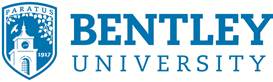 Confined Space PermitThe following permit has been designed to assist in protecting persons entering confined spaces. It shall be completed before any Bentley College employee enters a space designated as a "Permit-Required Confined Space". Only individuals that have received Confined Space Training shall be authorized to complete this permit. All questions that are not applicable to the entry are to be answered as "N/A". If questions arise concerning the contents of this form or specific hazardous conditions, please consult your immediate supervisor or Life Safety at x-3448. This section is to be completed by the confined space entry supervisor.
Identification Location__________________________________________________________________________________________________________________________________ Note: This Permit is valid for one entry team during a single entry. Maximum duration of the permit will be 8 hours . All copies shall remain at the job site until work has been completed.
Description of Space:
______________________________________________________________________________________________________________________________________________________________________
Reason for entry: (e.g., welding, cleaning, etc.)___________________________________________________________________________________ Authorized Personnel Equipment RequiredWhat type of communication equipment will be used to maintain contact with entrants? ( ) radio ( ) phone ( ) visual contact ( ) other ____________
What type of communication equipment will be available to contact emergency services? ( ) radio ( ) phone
Is respiratory protective equipment required for this job? ( )Yes ( )No
    If yes, has each member of the entry team completed respirator training, physicals and fit testing? ( )Yes ( )No
    If yes, what type? ( ) SCBA ( ) supplied air ( ) PAPR ( ) full face ( ) half mask    cartridge used: ______________________________________________
Is personal protective clothing required for this job? ( )Yes ( )No If yes, What type?
( ) coveralls        ( ) splash suit    ( ) leather gloves    ( ) chemical gloves    ( ) goggles        ( ) face shield    ( ) ear plugs ( ) other_________
( ) ear muffs       ( ) hard hat        ( ) welding hood    ( ) welding gloves    ( ) welding jacket    ( ) safety boots    ( ) chemical boots
What types of hazardous energy may be present?
( ) electrical        ( ) mechanical    ( ) hydraulic        ( )chemical         ( )pneumatic        ( ) thermal
How will these hazards be eliminated or controlled?
____________________________________________________________________________________________________________________________________________________________________________________ ____________________________________________________________________________________________________________________________________________________________________________________ What other hazards may the worker be exposed to?
____________________________________________________________________________________________________________________________________________________________________________________ ____________________________________________________________________________________________________________________________________________________________________________________ Supervisor's Name (Print)__________________________________ Signature_____________________________________ Date_____________ This section is to be completed by the attendant.
Atmospheric TestingType of gas monitor___________________________________________________ Date of last calibration________________________________ Toxic ContaminantsThis Permit Must Be Posted Near the Entrance of the Space During Entry
This Entry Must be Registered With Life Safety x-3448 Prior to Entry
Original Form Must be Forwarded to the Department of Environmental Safety Upon Completion of the Entry Additional Requirements Permit Has Been Revoked By____________________________________Reason___________________________________________________Date_____________ Entrant #1 Signature____________________________Date____________     Entrant #2 Signature____________________________Date____________ Entrant #3 Signature____________________________Date____________     Entrant #4 Signature____________________________Date____________ Attendant #1 Signature__________________________Date_____________    Attendant #2 Signature_________________________Date_____________ In Case of Emergency
Call 9-1-1
Or Radio FOR HelpIdentify the space you are entering in words that could identify your location to off campus responders: _____________________________________________________________________________________________________________________ This Permit Must Be Posted Near the Entrance of the Space During Entry
This Entry Must Be Registered With Life Safety at x-3448 Prior to Entry
Original Form Must Be Forwarded to the Department of Environmental Safety
Upon Completion of the EntryComments:_____________________________________________________________________________________________________________________________ _______________________________________________________________________________________________________________________________________ _______________________________________________________________________________________________________________________________________ _______________________________________________________________________________________________________________________________________ _______________________________________________________________________________________________________________________________________ Date:                                       Expiration Date:                                   Time:                       am   pm Expiration Time:           am   pm Entrants                                           Attendants                                                 Contractors                                             Initial       #2     #3     #4     #5     #6     # 7    #8     #9     #10     Oxygen (between 19.5% and 23.5%)Flammables/combustibles (less than 10% of L.E.L.)Chemical Name (Is the MSDS present?)        MSDS    PEL  #1    #2    #3    #4    #5    #6    #7    #8    #9    #10   Check List(Initial the appropriate box)(Initial the appropriate box)(Initial the appropriate box)Check List  YES    NO    N/A  All warning/caution signs, barricades, etc. are posted and in place.                                                                                                Hazardous energy has been locked and tagged.An emergency escape plan has been developed.Safety life lines and retrieval system are secured and in place,Space has been properly ventilated.Required personal protective equipment is available and in use.Entry has been registered with Life Safety x-3448.